lMADONAS NOVADA PAŠVALDĪBA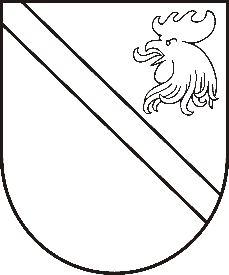 Reģ. Nr. 90000054572Saieta laukums 1, Madona, Madonas novads, LV-4801 t. 64860090, e-pasts: dome@madona.lv ___________________________________________________________________________MADONAS NOVADA PAŠVALDĪBAS DOMESLĒMUMSMadonā2020.gada 21.janvārī									       Nr.20									       (protokols Nr.2, 19.p.)Par biznesa ideju konkursa “Madona var labāk!’’ 2020.gada nolikumu Jaunu uzņēmumu izveide un esošo attīstība ir viens no būtiskākajiem novada izaugsmes un attīstības faktoriem, līdz ar to biznesa ideju konkurss “Madona var labāk!” ir ļoti būtisks pašvaldības rīks pievilcīgas un atbalstošas uzņēmējdarbības vides veidošanai, stimulējot jaunizveidoto inovatīvo uzņēmumu īpatsvara pieaugumu un esošo uzņēmumu attīstību, darbavietu radīšanu un bezdarba samazināšanu, jaunu produktu un pakalpojumu veidošanu, kā arī uzņēmēju konkurētspējas veicināšanai Madonas novada administratīvajā teritorijā. Laika posmā no 2013.gada līdz 2019.gadam grantu konkursa “Madona var labāk!” ietvaros atbalstītas 112 biznesa idejas, līdzfinansējot 54 uzņēmējdarbības attīstības projektus un 58 uzņēmējdarbības uzsākšanas projektus.Lai turpinātu pievilcīgas un atbalstošas uzņēmējdarbības vides veidošanu novadā, Attīstības nodaļa lūdz apstiprināt biznesa ideju konkursa “Madona var labāk!” nolikumu 2020.gadam. Noklausījusies sniegto informāciju, ņemot vērā 15.01.2020. Uzņēmējdarbības, teritoriālo un vides jautājumu komitejas un 21.01.2020. Finanšu un attīstības komitejas atzinumus, atklāti balsojot: PAR – 9 (Agris Lungevičs, Zigfrīds Gora, Ivars Miķelsons, Antra Gotlaufa, Valda Kļaviņa, Andris Sakne, Rihards Saulītis, Aleksandrs Šrubs, Gatis Teilis), PRET – NAV, ATTURAS – NAV, Madonas novada pašvaldības dome NOLEMJ:Apstiprināt biznesa ideju konkursa “Madona var labāk!” nolikumu 2020.gadam.Pielikumā: Biznesa ideju konkursa “Madona var labāk!” nolikums 2020.gadam.Domes priekšsēdētājs								          A.LungevičsI.Vogina 20204906